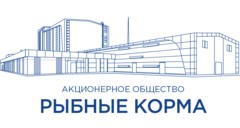 Крупный современный технологичный завод по производству кормов для аквакультуры                 и домашних животных АО "РЫБНЫЕ КОРМА" формирует команду активных, целеустремленных и ответственных сотрудников. Мы предлагаем стабильность, социальную защиту и карьерный рост в надёжной и перспективной компании для тех, кто хочет достойно зарабатывать, профессионально развиваться и строить свою карьеру вместе с нами!«Электромонтер по ремонту и обслуживанию электрооборудования 4 разряда» заработная плата от 50 000 рублей на рукиОбязанности:разборка, капитальный ремонт электрооборудования любого назначения, всех типов                  и габаритов;регулирование и проверка аппаратуры и приборов электроприводов после ремонта;обслуживание силовых и осветительных электроустановок со сложными схемами включения;выявление и устранение отказов и неисправностей электрооборудования со схемами включения средней сложности.Требования:опыт работы по 4 разряду не менее 5 лет;наличие действующего протокола Ростехнадзора IV группы допуска.​​​​​​​Условия:оформление в соответствии с Трудовым кодексом РФ;официальная заработная плата;бесплатная доставка корпоративным транспортом;спецодежда;страхование жизни;работа в комфортных условиях нового здания в окружении опытных профессионалов. Контактная информация:Менеджер по персоналу       aladzheva@fish-feed.ru+7 (851)2 666847, удобное время для звонка с 09.00. до 18.00, перерыв с 13.00 до 14.00Мы уверены в том, что забота о людях и их профессиональном развитии является залогом высокого качества нашей продукции и роста благосостояния!